Опросный лист по барабанной фильтрационной решётке для    механической очистки сточных вод -  GRRИнформация о ПОТРЕБИТЕЛЕТЕХНИЧЕСКИЕ ДАННЫЕ ПО ВОДЕ (где нужно поставьте галочки и заполните текстовые поля)ДАННЫЕ ДЛЯ ВЫБОРА ПРАВИЛЬНОГО ФИЛЬТРА (где нужно поставьте галочки и заполните текстовые поля)ПУЛЬТ УПРАВЛЕНИЯ И МОТОР-РЕДУКТОР В ШКАФУ (где нужно поставьте галочки и заполните текстовые поля)БАРАБАННАЯ ФИЛЬТРАЦИОННАЯ РЕШЕТКА ДЛЯ МЕХАНИЧЕСКОЙ ОЧИСТКИ СТОЧНЫХ ВОД GRRБлок состоит из корпуса из нержавеющей стали и барабанного фильтра из проволочной сетки, который вращается внутри корпуса. Сточная вода подается от питающего бака через фланцевый желоб и специальный распределитель к внешней поверхности фильтровального барабана.Название и адрес компании Контактное лицо / должностьТелефон / e-mail / № skype Проект / № заказаСточные воды           Коммунальные                Промышленные (*)Максимальный ПИКОВЫЙ расход (м³/ч)Оценочное содержание частиц  (мг/л)					Размер частиц ______________(*) Промышленные: тип водыМатериал конструкции:               AISI 304L                       AISI 316LМатериал барабана           AISI 304L               AISI 316LИнтервал: ______________ мм            размер  ячейки проволочной сетки       (от 0,25 мм до 2,5 мм)Датчик уровня (опция):              ДА                    НЕТПУЛЬТ УПРАВЛЕНИЯ:                   ДА                   НЕТ        ПЛК                            ЭЛЕКТРОМЕХАНИЧЕСКИЙМОТОР-РЕДУКТОР В ШКАФУ(стандартный: Bonfiglioli, опция: NORD, SEW)Требуемые значения: кВт, ВОЛЬТ, класс защиты IP и ЧАСТОТА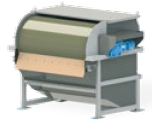 